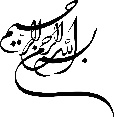 فرم ارزیابی نهایی (داوری تطبیق) طرح‌ پژوهشیپژوهشكده ژنتیک و زیست‌‍فناوری کشاورزی طبرستان عنوان طرح: - نظر نهایی بر اساس اصلاحات انجام شده مجری: مورد تأیید است □ 				    نیاز به اصلاحات جزئی بدون داوری مجدد دارد □نیاز به اصلاحات کلی و داوری مجدد دارد □	                غیرقابل قبول است  □توضیحات تکمیلی ......................مشخصات بررسي کننده:   امضاء داور:تاريخنام و نام خانوادگيمرتبه علميتخصصآدرس محل خدمتتلفن همراهنام بانک و شعبه و شماره حساب بانکي